* Les volets 1 et 3 sont à compléter uniquement si le demandeur souhaite réaliser ces actions.Volet 1 - Actions de sensibilisation générale et de communication sur l’intérêt des haies dans les paysages agricoles et sur leur potentiel Présentation synthétique du projet :Territoire sur lequel le projet est mis en œuvre (préciser à l’aide d’une carte indiquant le périmètre du territoire) : Enjeux du territoire au regard du projet :Articulations éventuelles du projet avec des démarches en cours sur le territoire (lister les éventuelles démarches en cours sur le territoire que vous avez identifiées et les liens entre celles-ci et votre projet) : Calendrier du projet à court terme (2024 et 2025) et à l’horizon 2030 :Objectifs visés :Le programme d’action devra favoriser l’émergence de projets de plantation auprès d’agriculteurs (démontrer en quoi votre projet répond à cet objectif) :Public cible visé (agriculteurs) :Nombre prévisionnel d’agriculteurs ayant leur siège social en Ile-de-France sensibilisés : ____________Volet 2 -  Accompagnement individuel ou collectif à un projet de plantation EN ILE-DE-FranceLe programme d’action devra assurer un accompagnement personnalisé en individuel ou en collectif d’agriculteurs souhaitant s’engager dans un projet de plantation de haies et/ou d’arbres intraparcellaires (le montage de projets de plantation et/ou de régénération naturelle, la maîtrise d’œuvre du chantier de plantation et l’accompagnement technique à la réalisation des travaux d’entretien…) :Nombre d’agriculteurs à accompagner : _________________Campagne(s) de plantation concernées (date) : ___________________Objectifs de plantation : ________________ km de haies et/ou 	________________ km	d’alignement d’arbres intraparcellairesTemps consacré à l’accompagnement individuelTrame d’accompagnement (description des différentes étapes envisagées pour l’accompagnement d’un porteur de projet de plantation de haies dans le cadre des mesures « investissement » du Pacte en faveur de la haie, de la conception du projet au suivi de la plantation et calendrier prévisionnel visé selon la saison de plantation) :Présentation de 2 projets « clé en main » réalisés auprès d’un agriculteur, avec les coûts associés, les jours par étapes, et la justification de ces prix.→ Fournir les documents d’accompagnement de ces projets (de l’accompagnement à la plantation jusqu’au suivi du chantier de plantation : soit le diagnostic de plantation, le dossier technique, le document de présentation du projet, le diagnostic d’entretien post-plantation, …)Projet(s) type de haieCommentaires :Commentaires :Projection à long terme du porteur de projet, sur l’accompagnement qu’il envisage à l’horizon 2030 :Nombre prévisionnel d’agriculteurs à accompagner : _________________Campagne(s) de plantation concernées (date) : ___________________Objectifs de plantation : ________________ km de haies et/ou 	________________ km	d’alignement d’arbres intraparcellairesVolet 3 -  Accompagnement à la mise en œuvre d’une gestion durable du linéaire de haies existant et/ou qui sera planté.Démarche de gestion durable envisagée : PGDH			équivalent PGDH			Diagnostic Label Haies 			Diagnostic simplifiéSi équivalent PGDH, préciser l’outil et justifier le choix : Nombres de conseillers compétents pour accompagner à la gestion durable de la haie :Nombre prévisionnel d’agriculteurs accompagnés à la réalisation d’un : PGDH : 			Equivalent PGDH : 			Diagnostic Label Haies :  			Diagnostic simplifié : Description de l’accompagnement fourni : Volet 4 -  Actions d’accompagnement et de formation à destination des conseillers des structures d'animationFormation envisagées pour les conseillers : Justification de l’adéquation de la formation envisagée avec les objectifs visés dans le présent appel à projets :Liste des pièces à fournirSIGNATURE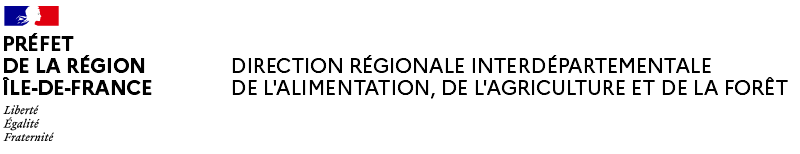 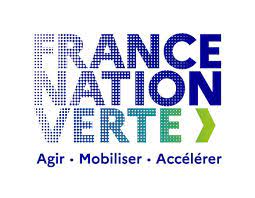 Déclinaison du « Pacte en faveur de la haie »volet « ANIMATION » (Actions d’animation et de conseil en faveur de la plantation de haies et d’alignements d’arbres intraparcellaires, et à la gestion durable de la haie)Régime cadre exempté n° SA. 108940 « Aides à l’échange de connaissances et aux actions d’information dans le secteur agricole pour la période 2023-2029 »Régime cadre exempté n° SA 109081 « Aides aux services de conseil dans le secteur agricole pour la période 2023-2029 »Déclinaison du « Pacte en faveur de la haie »volet « ANIMATION » (Actions d’animation et de conseil en faveur de la plantation de haies et d’alignements d’arbres intraparcellaires, et à la gestion durable de la haie)Régime cadre exempté n° SA. 108940 « Aides à l’échange de connaissances et aux actions d’information dans le secteur agricole pour la période 2023-2029 »Régime cadre exempté n° SA 109081 « Aides aux services de conseil dans le secteur agricole pour la période 2023-2029 »Identification du demandeurIdentification du demandeurN° SIRET : |__|__|__|__|__|__|__|__|__|__|__|__|__|__|  En cours d’immatriculation (le justificatif devra être fourni au service de dépôt de la demande)Raison sociale :__________________________________________________________________________________Nom, prénom et fonction du responsable légal : _____________________________________________________________Adresse de l'établissement : __________________________________________________________________________________________________________________________________________________________________Code postal : |__|__|__|__|__| Commune : _______________________________________N° SIRET : |__|__|__|__|__|__|__|__|__|__|__|__|__|__|  En cours d’immatriculation (le justificatif devra être fourni au service de dépôt de la demande)Raison sociale :__________________________________________________________________________________Nom, prénom et fonction du responsable légal : _____________________________________________________________Adresse de l'établissement : __________________________________________________________________________________________________________________________________________________________________Code postal : |__|__|__|__|__| Commune : _______________________________________Coordonnées de la personne à contacter Coordonnées de la personne à contacter Nom : ___________________________________________________________Prénom : _______________________________________________________Téléphone : |__|__|__|__|__|__|__|__|__|__| ; |__|__|__|__|__|__|__|__|__|__| Fixe                                                                         MobileE-mail : _________________________________________________________________________________________Nom : ___________________________________________________________Prénom : _______________________________________________________Téléphone : |__|__|__|__|__|__|__|__|__|__| ; |__|__|__|__|__|__|__|__|__|__| Fixe                                                                         MobileE-mail : _________________________________________________________________________________________Coordonnées du compte bancaireJoindre un RIB-IBAN au nom de la structure ou inscrire ci-après ses coordonnées bancairesCoordonnées du compte bancaireJoindre un RIB-IBAN au nom de la structure ou inscrire ci-après ses coordonnées bancaires|__|__|__|__|| __|__|__|__||__|__|__|__||__|__|__|__||__|__|__|__||__|__|__|__||__|__|__|__||__|__|__|__|IBAN - Identifiant international de compte bancaire|__|__|__|__||__|__||__|__||__|__|__|BIC - Code d'identification de la banque|__|__|__|__|| __|__|__|__||__|__|__|__||__|__|__|__||__|__|__|__||__|__|__|__||__|__|__|__||__|__|__|__|IBAN - Identifiant international de compte bancaire|__|__|__|__||__|__||__|__||__|__|__|BIC - Code d'identification de la banqueTYPE DE projetLe projet porte sur :Volet 1 : Actions de sensibilisation générale et de communication sur l’intérêt des haies dans les paysages agricoles, et sur leur potentiel (facultatif)Volet 2 : Accompagnement individuel ou collectif de projets de plantation de haies sur des surfaces agricoles en Ile-de-France (obligatoire)Volet 3 : Accompagnement à la mise en œuvre d’une gestion durable du linéaire de haies existant et/ou qui sera planté (facultatif)Volet 4 : Actions d’accompagnement et de formation à destination des conseillers des structures d'animation (facultatif)Date de début du projet (JJ/MM/AAAA) :                 ___________________________________Date de fin du projet (JJ/MM/AAAA) :             ___________________________________Périmètre d’action couvert par le projet (régional, départemental, …) : ________________________________________________________________________________________Projet « chef de file » : Oui NonSi oui, liste et coordonnées des partenaires bénéficiaires :PRESENTATION ET COMPETENCE DU PORTEUR DE projetVolet 1 - actions de sensibilisation générale et de communication* : description du porteur de projet (personnel, missions, intérêt pour le Pacte en faveur de la haie, ...), compétences et domaines d’action, description des partenariats envisagés et synergies avec les dynamiques territoriales en place.Volet 2 - accompagnement individuel ou collectif à la plantation : historique d’accompagnements des projets de plantation, description des compétences du porteur de projet en matière d’ingénierie de la haie et/ou agroforesterie.PRESENTATION ET COMPETENCE DU PORTEUR DE projetVolet 3 - accompagnement à la gestion durable* : description des compétences du porteur de projet en matière de gestion durable de la haie, nombre de salariés compétents, historique d’accompagnements déjà menés par le porteur de projet ou ses salariés.Type de projetType de projetType de projetType de projetPhase300 m ≤ linéaire haies < 500 m500 m ≤ linéaire haies < 1 km1 km < linéaire haies < 2km Agroforesterie ou ≥ 2kmMontage du projet de plantation et/ou de régénération naturelle………….   jour(s)………….   jours)………….   jour(s)………….   jour(s)Maîtrise d’œuvre du chantier de plantation………….   jour(s)………….   jour(s)………….   jour(s)………….   jour(s)Accompagnement technique à la réalisation des travaux d’entretien………….   jour(s)………….   jour(s)………….   jour(s)………….   jour(s)Total………….   jour(s)………….   jour(s)………….   jour(s)………….   jour(s)projet TYPE n°1projet TYPE n°1projet TYPE n°1projet TYPE n°1projet TYPE n°1projet TYPE n°1projet TYPE n°1projet TYPE n°1Rôle de la haie principalement recherchéRôle de la haie principalement recherchéDescriptif Descriptif □ Nombre de rangs :□ Densité des plants :□ Age des plants :□ Type d’espèces :□ Autre :□ Nombre de rangs :□ Densité des plants :□ Age des plants :□ Type d’espèces :□ Autre :□ Nombre de rangs :□ Densité des plants :□ Age des plants :□ Type d’espèces :□ Autre :□ Nombre de rangs :□ Densité des plants :□ Age des plants :□ Type d’espèces :□ Autre :□ Nombre de rangs :□ Densité des plants :□ Age des plants :□ Type d’espèces :□ Autre :□ Nombre de rangs :□ Densité des plants :□ Age des plants :□ Type d’espèces :□ Autre :Coûts d’investissementCoûts d’investissementCoûts d’investissementCoûts d’investissementCoûts d’investissementCoûts d’investissementCoûts d’investissementCoûts d’investissementRubrique 1 :Rubrique 2 :Rubrique 3 :Rubrique 4 :Rubrique 5 :Rubrique 6 :Rubrique 7 :Total :Coût (€ /ml)Coût (€ /ml)Coût (€ /ml)Coût (€ /ml)Coût (€ /ml)Coût (€ /ml)Coût (€ /ml)Coût (€ /ml)projet TYPE n°2projet TYPE n°2projet TYPE n°2projet TYPE n°2projet TYPE n°2projet TYPE n°2projet TYPE n°2projet TYPE n°2Fonction principale recherchéeFonction principale recherchéeDescriptif Descriptif □ Nombre de rangs :□ Densité des plants :□ Age des plants :□ Type d’espèces :□ Autre :□ Nombre de rangs :□ Densité des plants :□ Age des plants :□ Type d’espèces :□ Autre :□ Nombre de rangs :□ Densité des plants :□ Age des plants :□ Type d’espèces :□ Autre :□ Nombre de rangs :□ Densité des plants :□ Age des plants :□ Type d’espèces :□ Autre :□ Nombre de rangs :□ Densité des plants :□ Age des plants :□ Type d’espèces :□ Autre :□ Nombre de rangs :□ Densité des plants :□ Age des plants :□ Type d’espèces :□ Autre :Coûts d’investissementCoûts d’investissementCoûts d’investissementCoûts d’investissementCoûts d’investissementCoûts d’investissementCoûts d’investissementCoûts d’investissementRubrique 1 :Rubrique 2 :Rubrique 3 :Rubrique 4 :Rubrique 5 :Rubrique 6 :Rubrique 7 :Total :Coût (€ /ml)Coût (€ /ml)Coût (€ /ml)Coût (€ /ml)Coût (€ /ml)Coût (€ /ml)Coût (€ /ml)Coût (€ /ml)Formation envisagéeNombre de conseillers concernésNom de l’organisme formateurCoût de la formationPLAN DE FINANCEMENT du projet (à compléter à partir du fichier excel « tableau budget animation haie »)*Volet 1 et 4 : Le total des dépenses de chaque volet ne doit pas dépasser 10 % du budget total d’animation.** Les dépenses indirectes ne doivent pas excéder 20 % des dépenses de personnels éligibles et doivent être certifiées par le comptable ou le commissaire aux comptes.*** Les prestations de service ne peuvent pas excéder 20 % des coûts totaux du projet. ENGAGEMENTSJ’atteste (nous attestons) sur l’honneur :□ n’avoir pas sollicité pour la même action une aide autre que celle indiquée sur le présent formulaire de demande d’aide ;□ avoir pris connaissance des points de contrôle spécifiques à ce dispositif d’aide figurant dans le contenu de l’appel à projets ;□ avoir pris connaissance des délais maximum de début d'exécution et de réalisation des travaux qui s’attachent à mon projet, et qui figurent dans le contenu de l’appel à projets ;□ que l’action pour laquelle la subvention est sollicitée n’a reçu aucun commencement d’exécution (signature de bon de commande, approbation de devis, ordre de service…) avant la date d’accusé de réception du dossier ;□ que les travaux de plantation accompagnés ne proviennent pas d’un arrachage/replantation ou d’une mesure de compensation ;□ que les renseignements fournis dans le formulaire de demande d’aide et les pièces jointes sont exacts.□ Je m’engage (nous nous engageons), sous réserve de l’attribution de l’aide, à :- détenir, conserver, fournir tout document ou justificatif demandé par l’autorité compétente, pendant dix ans à compter de la date à laquelle intervient la décision d’attribution de l’aide ;- informer le service instructeur de ma demande de toute modification de ma situation, de la raison sociale de ma structure, de ses coordonnées bancaires, de mes engagements, de mon action ;- transmettre au service instructeur la demande la déclaration de début des travaux dans les délais impartis ;- réaliser l'opération présentée dans la demande conformément aux conditions techniques et financières définies par la décision attributive d'aide ;- remplir les obligations de résultat fixées par la décision attributive d'aide ;- ne pas solliciter à l’avenir, pour ce projet, d’autres crédits publics en plus de ceux déjà indiqués précédemment ;- respecter les obligations de publicité des financements du Pacte en faveur de la haie et de France Nation Verte ; - déclarer les linéaires implantés dans les outils de suivi quantitatif et cartographique de la plantation des opérateurs du territoire. - respecter les règles de distance de plantation par rapport aux propriétés voisines (https://www.service-public.fr/particuliers/vosdroits/F614) ainsi que les usages locaux et le code civil ; - atteindre à la fin du financement de l’animation et l’investissement au moins 80 % des objectifs annoncés dans le dossier de demande d’aide, notamment en termes de nombre de dossiers d’investissement déposés, et de linéaire planté correspondant. Je suis informé(e) (nous sommes informés) qu’en cas d’irrégularité ou de non-respect de mes (nos) engagements, le remboursement des sommes perçues sera exigé, majoré d’intérêts de retard et éventuellement de pénalités financières, sans préjudice des autres poursuites et sanctions prévues dans les textes en vigueur.Pièces Oui NonSans objet Formulaire original daté et signéFormulaire Excel des dépenses prévisionnelles (« Tableau budget animation Haie ») par actions prévuesPour les dépenses sur facture : devis. En cas de montant supérieur à 2000 €, deux devis devront être fournis pour justifier du caractère raisonnable des coûts.Relevé d’Identité Bancaire (RIB)Extrait Kbis ou justification d’enregistrement de l’entreprise ou publication Journal OfficielDélibération ou PV électif du représentant légal de la structureFiches de paie des animateursCV des animateursCNI du représentant légalSi projet « chef de file »Si projet « chef de file »Si projet « chef de file »Si projet « chef de file »Fiche de présentation de la ou des structures partenaire(s)Convention de partenariat (si établie et signée) –  possibilité de la transmettre après le dépôt de la demande d’aide et, au plus tard, avant l’établissement de la conventionPour le volet 3 :Pour le volet 3 :Pour le volet 3 :Pour le volet 3 :Exemple de démarches  de démarches de gestion durable de la haie réalisées auprès d’agriculteurs (ex : PGDH, diagnostic Label Haies ou diagnostic simplifié)Pour le volet 4 :Pour le volet 4 :Pour le volet 4 :Pour le volet 4 :Liste des formations envisagées pour les conseillersSIGNATUREJe soussigné (nom et prénom du représentant légal) : _______________________________________________certifie avoir pouvoir pour représenter le demandeur dans le cadre de la présente formalité ;certifie l'exactitude de l'ensemble des informations fournies dans le présent formulaire et les pièces jointes. Fait le |__|__|/|__|__|/|__|__|__|__| Signature